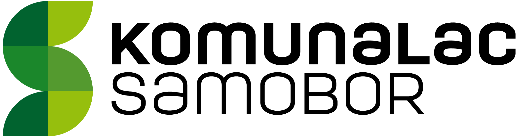 POSLOVNI PLAN t.d. KOMUNALAC d.o.o. ZA 2021. GODINUSamobor, prosinac 2020. gUVODNO OBRAZLOŽENJEPoslovni plan TD Komunalac d.o.o za 2021. godinu izrađen je u vrlo izazovnom razdoblju poslovanja u uvjetima korona-krize. Redovito odvijanje poslovanja izloženo je organizacijskim i troškovnim pritiscima u cilju poštivanja odluka Nacionalnog stožera. Ograničenje rada pojedinih djelatnosti utječe na smanjenje prihoda, paralelno, održavajući troškove na istoj razini što nepovoljno utječe na ekonomičnost poslovanja. Plan prihoda utemeljen je Programima Grada Samobora te prihodima od usluga odvoza otpada koji zajedno čine 93,7 % ukupnog prihoda te na ostalim, u obrazloženju plana pobrojanim prihodima.Troškovi i rashodi poslovanja prilagođeni su strukturi prihoda u svom varijabilnom dijelu. U 2021. godini društvo planira ostvariti 58.605.000 HRK poslovnih prihoda te 47.098 HRK dobiti iz poslovanja.U cilju postizanja ekonomičnosti te sveobuhvatne održivosti poslovanja u 2021. godini, planiran je nastavak aktivnosti usmjeren na povećanje učinkovitosti ukupnog poslovanja te izgradnju dodatnih kapaciteta društva u okviru osnovne djelatnosti. Društvo planira zamjenu funkcionalno dotrajalih vozila i strojeva koji uzrokuju značajne troškove održavanja te izlažu poslovanje riziku o nemogućnosti obavljanja osnovne djelatnosti za vrijeme trajanja popravka strojeva te povećanju troškova vanjske usluge na obavljanju djelatnosti. U protekle tri godine u održavanje vozila koja su predmet zamjene uloženo je ukupno 1.002.398 HRK, a u 2021. očekuje se pored redovitog, ulaganje u pojačano održavanje u iznosu od 659.000 HRK (ne uključuje troškove rada mehaničara i električara, troškove zamjene auto guma te ostale troškove vezano uz registriranje, ispitivanje i osiguranje vozila i strojeva).Tablica 1 Obrazloženje plana nabave vozila i strojevaPlanirana vozila i strojevi nabavit će se putem financijskog leasinga. Rok otplate prikazan je u nastavku:mini bager, kombinirka, kamion kiper te teleskopski utovarivač nabavit će se putem leasinga s rokom otplate od 5 godinavozilo za prikupljanje otpada s dvije komore, vozilo za prijevoz otpada, podizač i čistilica nabavit će se putem leasinga s rokom otplate od 7 godina u skladu s funkcionalnim trošenjem.Mjesečna rata leasinga iznosit će približno 120.000,00 HRK s uračunatim troškovima kamata što je prihvatljiva vrijednost s obzirom da u prvom kvartalu 2021. ističu ugovorne obveze leasinga vozila i strojeva u vrijednosti 133.000 HRK mjesečno. Nabava strojeva i vozila planirana je u prvom kvartalu 2021. godine. U posljednje Razvojne i investicijske aktivnosti društva za koje se intenzivno pripremaju projekti, planiraju se provesti i uz sufinanciranje iz Europskih strukturnih i investicijskih fondova i to za nabavu vozila za sakupljanje biootpada.Dodatno, društvo nastavlja razvoj sustava odvojenog sakupljanja otpada na području Grada Samobora te provođenje aktivnosti usmjerene na poticanje razdvajanja otpada na kućnom pragu. U 2021. planira se dostići  postotak odvojeno sakupljenog otpada od 47%.Društvo će nastaviti i razvoj sustava upravljanja utemeljenog na digitalnoj transformaciji poslovanja što će omogući brži odziv i reakciju na promjene iz poduzeća i okruženja te smanjiti poslovne rizike.U slijedećoj tablici prikazan je sažetak plana poslovanja društva za 2021. godinu.Tablica 2 Plan poslovanja 2021. godine s usporednim prikazomU nastavku, detaljno je prikazan plan poslovanja društva za 2021. godinu s obrazloženjem. 2. UKUPNI PRIHODIUkupni prihodi za razdoblje od 01.01. – 31.12.2021. iznose 58.605.000 HRK. Struktura prihoda prikazana je u nastavku.2.1. Prihodi od pružanja uslugaDruštvo planira ostvariti prihode od pružanja usluga u iznosu od 20.320.000 HRK. Predmetni prihodi ostvaruju se iz pružanja usluga našim kupcima, fizičkim i pravnim osobama i čine 34,67 % ukupnih planiranih prihoda cijeloga društva. U odnosu na II. Rebalans plana poslovanja za 2020. godinu planirani su viši prihodi za 3,39%. Na povećanje prihoda utječe povećanje prihoda od odvoza otpada za 1,8% uslijed povećanja broja korisnika usluge te uslijed povećanja količine sakupljenog i razvrstanog komunalnog otpada na reciklažnom dvorištu. Povećana učinkovitost u razvrstavanju glomaznog otpada koji se rastavljanja i razvrstava na korisne frakcije. Planiran je porast prihoda od Tržnica i Sajmišta jer se ne očekuje kraće trajanje obustave aktivnosti u odnosu na 2020. godinu.Planira se povećanje prihoda od naplate parkiranja u odnosu na 2020. godinu u kojoj je isti bio značajno smanjen kao posljedica rekonstrukcije najznačajnijih prometnica (Gajeva i Šmidhenova ulica) u kojima se pruža usluga. Prihod od usluga Dimnjačarske službe ostvarivat će se tijekom cijele godine što uzrokuje povećanje u odnosu na 2020. godinu. Promjene u ostalim prihodima su zanemarive.Tablica 3 Prihodi od pružanja usluga2.2. Prihodi od usluga - Grad SamoborPrihodi od usluga podrazumijevaju prihode iz proračuna Grada Samobora u skladu s usvojenim programima održavanja nerazvrstanih cesta, javne rasvjete, čistoće, javnih površina, prikupljanja i deponiranja otpada, sanacije divljih deponija i monitoringa saniranog odlagališta otpada Trebež i čine 59,62% od ukupnih prihoda. Planirana struktura prihoda prema programima iz proračuna Grada Samobora je sljedeća:                      Tablica 4 Prihodi od usluga Grad Samobor2.2.1. Prihodi od održavanja nerazvrstanih cesta Predmetni prihodi planirani su u iznosu od 20.240.000 HRK i podrazumijevaju ljetno, zimsko i izvanredno održavanje nerazvrstanih cesta A i B. Prihodi će se ostvariti angažiranjem prvenstveno vlastitih resursa poduzeća Komunalac d.o.o. te unajmljenim kapacitetima za zimsko održavanje prometnica i za obavljanje radova i aktivnosti izvan opsega opremljenosti poduzeća Komunalac d.o.o.Radovi na redovnom ljetnom i zimskom te izvanrednom održavanju i zaštiti nerazvrstanih cesta A i B podrazumijevaju:Tablica 5 Struktura prihoda od redovitog održavanja nerazvrstanih cesta2.2.2 Prihodi od održavanja javne rasvjetePredmetni prihodi planirani su u iznosu od 1.080.000 HRK i odnose se na poslova održavanja javne rasvjete koju čini približno 8.600 rasvjetnih tijela na području Grada Samobora. 2.2.3. Prihod od prikupljanja deponiranog otpada Ovi prihodi podrazumijevaju prihode nastale aktivnošću sanacije divljih deponija te aktivnosti monitoringa saniranog odlagališta otpada „Trebež“ u ukupnoj vrijednosti od 1.061.000 HRKTablica 6 Prihod od prikupljanja deponiranog otpada2.2.4. Prihod od održavanja uređenog građevinskog zemljišta U ove prihode ubrajaju se prihodi nastali aktivnošću:Održavanja javnih površina na kojima nije dopušten promet motornim vozilima javnih površinaOdržavanje javnih zelenih površina koje podrazumijeva:Održavanje gradskih parkova i ostalih zelenih površina u ukupnoj površini od 725.741 m2Održavanje građevina, uređaja i predmeta javne namjene koje podrazumijeva:Održavanje 8 autobusnih nadstrešnica, 76 dječjih igrališta, 126 oglasnih ploča, 2 fitness parka i 1 park za pseOdržavanje javnih objekata i uređaja i to fontane na Trgu Matice Hrvatske, fontane na tržnici i fontane na križanju Ulice Ivana Perkovca i Ulice Milana Langa te održavanje zdenca na Trgu kralja Tomislava, Sunčanog sata na Šetnici uz mlinove, meteorološkog stupa na Trgu Matice Hrvatske i Vidikovca na brdu Tepec Održavanje 26 spomenika i spomen obilježjaOdržavanje javnog wc-a u Ulici Sv. AneOdržavanje čistoće javnih površina koje podrazumijeva čišćenje površina javne namjene, osim javnih cesta, koje obuhvaća ručno i strojno čišćenje i pranje javnih površina od otpada, snijega i leda, kao i postavljanje i čišćenje košarica za otpatke i uklanjanje otpada koje je nepoznata osoba odbacila na javnu površinu ili zemljište u vlasništvu jedinice lokalne samouprave. U održavanje čistoće ubraja se:Dnevno čišćenje pješačkih staza, trgova, prolaza i stuba obavlja se strojnim i ručnim načinomPojačano održavanje čistoće javnih površina – posebni radovi za vrijeme manifestacija i blagdanaOdržavanje manifestacija na području Grada Samobora Održavanje javnih površina u zimskim uvjetima, mala zimska služba koja podrazumijeva:posipavanje posipnim materijalom svih pješačkih hodnika, prolaza, mostova, stuba, autobusnih stajališta te autobusnog terminala (pješačke površine)raljenje snijega na spomenutim objektimaručno čišćenje snijega s istih objekatazaštita zelenih površina i raslinja u parkovima u zimskom periodudetaljno čišćenje snijega u vrijeme povećanih padalina na raskrižjima i ulicama u užem centru gradaHortikulturno održavanje gradskih groblja kao dijela postojeće i povijesne krajobrazne arhitekture koje podrazumijeva košnju travnjaka, održavanje ukrasnog raslinja i sezonskog cvijeća, održavanje živih ograda, hortikulturno uređenje groblja, zbrinjavanje otpada, održavanje staza i puteva na groblju i sl. Navedenim poslovima obuhvaćena su četiri groblja na području Grada Samobora: Gradsko groblje Samobor, Gradsko groblje Otruševec, Sveti Martin pod Okićem i Rude.Tablica 7 Prihod od održavanja uređenog građevinskog zemljišta2.2.5 Prihodi od elektroničke obrade podatakaPrihodi od elektroničke obrade podataka planirani su u iznosu od 1.420.000 kn. Odnose se na naknadu za obavljanje poslova naplate komunalne naknade za Grad Samobor (5% s PDV-om od naplaćene komunalne naknade) i naknade za uređenje voda za Hrvatske vode (10% bez PDV-a). 2.3. Prihodi od prodaje robePrihodi od prodaje robe su prihodi od prodaje pogrebne opreme, PVC vreća za smeće, grobnih okvira i kazeta za grobne urne. Planirani su na razini 2020. godine. U ukupnim prihodima poduzeća sudjeluju s 1,74%.Tablica 8 Prihodi od prodaje robe2.4. Financijski prihodiFinancijski prihodi su prihodi od kamata na depozite, zateznih kamata na potraživanja od kupaca, kamata na kratkoročne pozajmice zaposlenicima, pozitivnih tečajnih razlika po obvezama za kredite i  lizinge za vozila i strojeve i tečajnih razlika po kreditima i lizinzima. U ukupnim prihodima poduzeća sudjeluju s 0,13%.Tablica 9 Financijski prihodi2.5. Ostali poslovni prihodiOstali poslovni prihodi su prihodi od prodaje imovine, prihodi od ukidanja rezerviranja za sudske sporove protiv društva, prihodi s osnova besplatnog primitka sredstava dugotrajne imovine financirane od strane Grada Samobora i Fonda za zaštitu okoliša (određeni % troškova amortizacije), prihodi od refundacija troškova, prihodi od naplaćenih ranijih godina otpisanih i vrijednosno usklađenih potraživanja od kupaca, prihodi s osnova naplate šteta i ostali izvanredni prihodi.Ovi prihodi čine 3,8 % od ukupnih prihoda poduzeća.Tablica 10 Ostali poslovni prihodi3. TROŠKOVI I RASHODI POSLOVANJAUkupni troškovi i rashodi poslovanja poduzeća Komunalac d.o.o planirani su u iznosu od 58.557.902 HRK te na iste poduzeće troši 99,91 % od ukupnog prihoda. Troškovi poslovanja uključuju slijedeće skupine troškova:ukupnih troškova sirovina i materijalaukupnih ostalih vanjskih troškovarezervacije troškova za sudske sporoveamortizacijeukupnih ostalih troškova poslovanjaukupnih troškova osoblja, terashoda poslovanja3.1. Troškovi sirovina i materijala, potrošena energija i otpis sitnog inventaraU tablici broj 6 prikazana je struktura troškova sirovina i materijala na koje se troši 14,41 % poslovnih prihoda. Predmetni troškovi u direktnoj su ovisnosti s ostvarenjem prihoda od poslovanja. U troškove sirovina i materijala ubraja se potrebni materijal za održavanje cesta (kameni materijal, asfalt te ostali materijal za izgradnju i održavanje cesta) koji sudjeluje u ukupnim troškovima sirovina i materijala s približno 70%.Pored materijala za održavanje cesta u troškove sirovina i materijala pripadaju troškovi rezervnih dijelova za održavanje voznog parka poduzeća Komunalac d.o.o. koji čine približno 30% troškova sirovina i materijala, te ostali troškovi koji sudjeluju s 10% i to: troškovi uredskog materijala, maziva i ulja, te potrošni materijal za pogrebnu službu. Troškovi energije i goriva planirani su u nižoj vrijednosti u odnosu na 2020. godinu uslijed smanjenja prihoda poslovanja, a time i količine utrošenog goriva te uslijed smanjenja cijena energenata. Tablica 11 Prikaz troškova sirovina i materijala3.2. Ostali vanjski troškovi poslovanjaOstali vanjski troškovi poslovanja planirani su u iznosu od 11.493.000 HRK te čine 19,61 % od ukupnih prihoda. Struktura i vrijednost ostalih vanjskih troškova prikazana je u tablici u nastavku.Tablica 12 Prikaz ostalih vanjskih troškova poslovanjaU nastavku opisane su značajne kategorije ostalih vanjskih troškova poslovanja. 3.2.1. Ostali vanjski troškoviU odnosu na 2020. godinu planirano je značajno smanjenje ostalih vanjskih troškova poslovanja. U ostale vanjske troškove ubrajaju se troškovi poštarine, mobilnih i telefonskih usluga, troškovi pjevanja na pogrebima koji čine 50% od predmetnih troškova i vanjske usluge pogrebne djelatnosti koje čine 25% od predmetnih troškova te troškovi obrade podataka. 3.2.2. Usluge na izradi proizvodaU usluge na izradi proizvoda ubrajaju se troškovi zbrinjavanja otpada koji čine 80% predmetnih troškova. Troškovi zbrinjavanja otpada u 2021. godini planirani su u nižoj vrijednosti u odnosu na 2020. godinu iako raste količina sakupljenog komunalnog otpada u odnosu na 2020. godinu preko 1000 tona kako je prikazano u tablici 9 u nastavku. Na povećanje količine komunalnog otpada utječe odvojeno sakupljanje biorazgradivog otpada s zelenih površina koji se pretvara u sječku. Porast odvojenog sakupljanja otpada utjecat će na porast stupnja razdvajanja otpada s 27% u 2019. godini na 47% u 2021. godini.Naime, ugovorene su značajno niže cijene zbrinjavanja biorazgradivog otpada i planiran je porast ukupne količine odvojeno sakupljenog biorazgradivog otpada. Samim time, smanjuje se količina miješanog komunalnog otpada. Također, u 2021. godini ne planira se značajan trošak zbrinjavanja glomaznog otpada uslijed razvrstavanja istog na frakcije (drvo, metal i plastika) kako je opisano pod točkom 2. Ugovorene su i značajno niže cijene zbrinjavanje plastike. Također, planira se nabava vlastitog kamiona za prijevoz otpada do oporabitelja otpada kako bi se smanjili troškovi vanjske usluge prijevoza. Tablica 13 Struktura komunalnog otpada 2021.3.2.3. Usluge održavanjaU usluge održavanja ubrajaju se usluge održavanja objekata, vozila i strojeva. Planirani su niži troškovi u odnosu na 2020. godinu s obzirom da su tijekom 2020. uložena značajnija sredstva u revitalizaciju voznog i strojnog parka te da se u 2021. godini planira značajna obnova voznog parka.3.2.4. Vanjski troškovi po ugovoru s Gradom SamoborU vanjske troškove po Ugovoru Grad Samobor ubrajaju se troškovi vanjskih usluga na održavanju cesta, javne rasvjete i zelenih površina. Isti su planirani u 32% manjoj vrijednosti u odnosu na 2020. godinu s obzirom da su direktno vezani uz visinu i strukturu poslovnih prihoda. Također, planirana struktura pogoduje novostvorenim kapacitetima poduzeća Komunalac što također utječe na smanjenje vanjskih usluga.3.3. AmortizacijaTroškovi amortizacije planirani su sukladno obračunatoj amortizaciji za 2020. godinu. Iznose ukupno 6.315.100 HRK i na njih se troši 10,78 % ukupnog prihoda.3.4. Ostali troškovi poslovanjaOstali troškovi poslovanja planirani su u iznosu od 4.817.302 HRK i na iste se troši 8,22% od ukupnih prihoda. Struktura i planirani iznosi ostalih troškova poslovanja prikazani su u tablici u nastavku.Tablica 14 Prikaz ostalih troškova poslovanja3.5. Troškovi osoblja		Troškovi osoblja planirani su u iznosu od 25.620.000 HRK odnosno 45,19 % od ukupnog prihoda. U 2021. godini očekuje se pad troškova osoblja uslijed prirodnog odljeva zaposlenika te povećanja produktivnosti rada. 	Tablica 15 Ukupno troškovi osoblja3.6. Rashodi poslovanjaRashodi poslovanja planirani su u iznosu od 1.865.000 HRK i čine 3,18% od poslovnih prihoda. poslovanja. Struktura rashoda poslovanja prikazana je u nastavku.Tablica 16 Prikaz rashoda poslovanja4. FINANCIJSKI REZULTAT POSLOVANJAProvedenim organizacijskim i financijskim aktivnostima koje su obuhvaćene ovim planom, odnosno sučeljavanjem planiranih ukupnih prihoda u iznosu od 58.601.000 HRK i planiranih ukupnih rashoda u iznosu od 58.561.850 HRK, za razdoblje od 01.01. – 31.12.2021. godine planirana je dobit poslovanja u iznosu od 39.150 HRK. U nastavku prikazana je ekonomičnost ukupnog poslovanjaTablica 17 Ekonomičnost ukupnog poslovanjaOvaj pokazatelj utvrđuje se stavljanjem u odnos ukupnih prihoda i ukupnih rashoda. Potrebno je da društvo posluje ekonomično, da ostvaruje više prihoda nego što je utrošeno za njihovo postizanje, dakle poželjno je da su ukupni prihodi veći od ukupnih rashoda. U 2021. godini očekuje veće ostvarenje prihoda od rashoda u iznosu od 47.098 HRK.5. OSVRT NA PLAN POSLOVANJA SLUŽBI U 2021. GODINI5.1. URED DIREKTORAU Uredu direktora obavljaju se sljedeći poslovi: uredsko poslovanje, otprema pošte, nadzor rada službi i odjela, provođenje razvojnih programa kroz sve faze: investicije, projektiranje, nadzor, građenje, priprema europskih projekata, pravni poslovi, poslovi dostave, primanje i posluživanje stranaka te drugi poslovi temeljem pozitivnih propisa. U 2021. ne planira se promjena kadrovske strukture.U uredu direktora priprema se dokumentacija za prijavu projekata financiranim sredstvima Europskih strukturnih i investicijskih fondova. Početkom 2021. godine pripremit će se projektni prijedlog za nabavu novog vozila za odvojeno sakupljanje biootpada te za izgradnju postrojenja za recikliranje glomaznog otpada. Na taj način Komunalac d.o.o biti će spreman za prijavu projekata u trenutku objave Poziva za dostavu projektnih prijedloga koji se očekuje u prvoj polovini 2021. godine.Unutar Ureda direktora organiziran je Odjel za razvoj, marketing i odnose s javnošću u kojem se obavljaju sljedeći poslovi: odnosi s javnošću, komunikacija s korisnicima, uređivanje i održavanje službene internet stranice društva, rješavanje zahtjeva za pristup informacijama i ponovnu uporabu informacija, podrška u pripremi i provedbi svih radnji u svezi s izradom razvojnih programa, grafička priprema, organizacija i dostava pošiljki korisnicima te poslovi u svezi sa zaštitom okoliša.Ured direktora aktivno sudjeluje u svim radnjama vezanim uz gospodarenje otpadom, radi na edukciji građana grada Samobora o odvojenom prikupljanju otpada kroz izdavanje letaka i brošura, putem predavanja u vrtićima i školama te putem Radio Samobora kroz emisije Eko-Eho i Eko minuta. Edukacije u vrtićima i školama planirane za 2020. godinu nisu provedene zbog situacije s koronavirusom te će se, ukoliko epidemiološka situacija dozvoli, nastaviti u 2021. godini.Planirane su aktivnosti koje će povećati informiranost građana o potrebi i važnosti razdvajanja otpada na kućnom pragu kako bi se postigli ciljevi odvojenog sakupljanja komunalnog otpada u skladu s Planom gospodarenja komunalnim otpadom Grada Samobora za razdoblje 2018. – 2023. godine.Uz niz poteškoća i učestalih promjena koje su donijele zakonske odredbe iz područja gospodarenja otpadom, a koje iznova zahtijevaju usklađivanje kompletnog poslovanja s novom zakonskom regulativom, tijekom sljedeće godine planiraju se dovršiti sve potrebne radnje za početak primjene novog cjenika javne usluge. Svaki novitet vezan uz gospodarenje otpadom rezultira i povećanim brojem upita te prigovora građana na koje se u Odjelu za razvoj, marketing i odnose s javnošću svakodnevno odgovara. Korisnicima je postavljanje upita omogućeno i putem internetske stranice društva.U kalendar odvoza za 2021. godinu uvedeni su sljedeći mjesni odbori kojima trenutno nije omogućeno odvajanje otpada na kućnom pragu, a isto će biti omogućeno u 2021. godini: Rakov Potok, Pavučnjak, Petkov Breg, Samoborski Otok, Grdanjci, Otruševec, Drežnik Podokićki, Molvice, Falaščak, Galgovo, Sveti Martin pod Okićem, Podgrađe Podokićko, Konščica, Dolec Podokićki. Do kraja tekuće godine, korisnicima u navedenim mjesnim odborima bit će podijeljene vreće za odvojeno prikupljanje papira i plastike te obavijesti s detaljnim uputama i vremenom odvoza.Smatramo da u 2021. godini neće biti značajnijih financijskih promjena u odnosu na 2020. godinu, a potrebno je planirati dodatni iznos od 40.000,00 kn za promidžbene aktivnosti (leci, brošure, plakati).Troškovi uredskog materijala troškovi reprezentacije planiraju se u istim vrijednostima kao i u 2020. godini. Pored redovitih troškova poslovanja uputno je investirati u stroj za uvezivanje, stroj za plastificiranje te stroj za rezanje papira, kao npr. obavijesti koje se učestalo dostavljaju korisnicima na kućne adrese te ih ne bi trebalo ručno izrezivati.5.2. KONTROLINGKontroling, kao posebnu unutarnju organizacijsku jedinicu čini Stručni suradnik za kontroling, koji je izravno odgovoran Upravi društva – direktoru, a obavlja sljedeće poslove: priprema materijala i aktivno sudjelovanje u procesu planiranja i budžetiranja, izrada mjesečnih, kvartalnih i godišnjih analiza i izvješća, izrada i analiza mjesečnih izvještaja o troškovima, prihodima, odstupanjima od budžeta, izrada i analiza redovitih, periodičnih i povremenih izvještaja prema Upravi društva te izrada financijskih i statističkih izvještaja.U 2021. godini planirana je implementacija sustava praćenja uspješnosti projekata te sustava prediktivnog izvještavanja o novčanom tijeku za 90 dana.Tijekom 2021. godine ne očekuje se značajan porast troškova poslovanja Službe.5.3. ZAŠTITA NA RADU, ZAŠTITA OD POŽARA, ZAŠTITA OKOLIŠA I UPRAVLJANJE KVALITETOMZaštita na radu ima 2 (dva) zaposlena radnika koji obavljaju poslove ZNR, ZOP i ZO sukladno zakonskoj regulativi i potrebama Društva uz konstantno usavršavanje i poboljšanje stanja sigurnosti i zaštite zdravlja zaposlenika i to sljedeće: briga o ispitanosti radne opreme i sredstava rada, nabava i zamjena dotrajale osobne zaštitne opreme sukladno normama, ispitivanje valjanosti električnih instalacija, radnog okoliša, sustava zaštite od munje, svih elemenata sustava zaštite od požara, opreme pod tlakom i dr., briga o osposobljenosti radnika za rad na siguran način, stručnim osposobljavanjima za rad sa strojevima i uređajima, provođenje vježbi evakuacije, briga o osposobljenosti radnika za pružanje prve pomoći i dostupnosti te dostatnosti potrebnih sredstava za pružanje, ispuna dokumentacije vezane uz ozljede na radu, kontrola prisutnosti opijata u organizmu radnika te kontrola provedbe rada na siguran način, briga o zaštiti okoliša i kontrola kvalitete i auditi za ISO 14001 i ISO 45001 te sudjelovanje u istome za ISO 9001.Planovi u poslovanju za 2021. godinu, uz zakonski regulirane radnje i redovite radnje, su: nabava nove osobne zaštitne opreme za sve radnike, izrada nove Procjene rizika, izrada Pravilnika o OZO te izrada i primjena plana osposobljavanja radnika. Također, planiran je popravak instalacija za zaštitu od munje i ispitivanje istih na nekoliko lokacija zbog neadekvatne izvedbe.5.4. ZAJEDNIČKE SLUŽBE5.4.1. OPĆE PRAVNO KADROVSKA SLUŽBAOpće pravno kadrovska služba obavlja administrativno stručne poslove za sve organizacijske dijelove društva. Pod administrativno stručnim poslovima razumijeva se zastupanje društva pred sudovima i drugim državnim i upravnim tijelima, davanje pravne pomoći upravi i radnicima društva, izrada općih akata društva, pravna pomoć odjelu nabave u provođenju postupaka javne nabave, prisilna naplata potraživanja i vođenje kadrovske evidencije te poslovi arhive, upravljanja ljudskim resursima i zaštite osobnih podataka. Tijekom 2021. godine ne očekuje se značajan porast troškova poslovanja Službe.5.4.2. FINANCIJSKO RAČUNOVODSTVENA SLUŽBAFinancijsko računovodstvena služba sa svoja 3 (tri) odjela obavlja sve poslove vođenja poslovnih knjiga,  knjigovodstva, obračuna plaća, financija, fakturiranja, naplate potraživanja, vođenja blagajničkog poslovanja, priprema ovrha, izrade financijskih izvještaja, planova poslovanja, javne nabave, materijalnog i skladišnog poslovanja. U 2021. godini smanjit će se broj zaposlenika Službe uslijed prirodnog odljeva. Smanjenje broja zaposlenika neće utjecati na pravovremeno i sveobuhvatno izvršavanje obveza Službe jer će se obaviti preraspodjela poslova. Također, dio zaposlenika koji je bio odsutan uslijed dugotrajnog bolovanja, vraća se na posao istekom istog.                                                              Troškovi poslovanja Službe neće se značajnije mijenjati u odnosu na troškove ostvarene u 2020. godini.5.4.3. SLUŽBA ODRŽAVANJA VOZILAU Službi održavanja vozila obavljaju se sljedeći poslovi: investicijsko i tehničko održavanje vozila, kontrola tehničke ispravnosti vozila, praćenje vozila (sustav za praćenje vozila, potrošnja goriva, aktivnosti vozača i digitalna obrada tahografa vozila), evidencija utroška goriva, maziva, rezervnih dijelova i potrošnog materijala, periodički pregledi vozila  te registracija vozila. Troškovi poslovanja Službe neće se značajnije mijenjati u odnosu na troškove ostvarene u 2020. godini.5.5. OPERATIVNE SLUŽBE5.5.1. ODRŽAVANJE NERAZVRSTANIH CESTAU Službi održavanja nerazvrstanih cesta održavaju se ceste koje se koriste za promet vozilima i koje svatko može slobodno koristiti na način i pod uvjetima određenim zakonom i drugim propisima.Služba održavanja nerazvrstanih cesta obavlja sljedeće poslove: građevinsko održavanje nerazvrstanih cesta, održavanje vertikalne i horizontalne signalizacije, održavanje nerazvrstanih cesta u zimskim uvjetima (zimska služba) te pružanje drugih usluga pravnim i fizičkim osobama.U 2021. godini očekuje se nabava novih strojeva u skladu s planom nabave s ciljem povećanja instaliranih kapaciteta Službe te smanjenja troškova vanjske usluge kako je opisano u uvodnom dijelu plana. Troškovi poslovanja Službe u 2021. godini planirani su u skladu s prihodom poslovanja. 5.5.2. SLUŽBA JAVNE RASVJETEU Službi javne rasvjete radi se na upravljanju i održavanju objekata i uređaja javne rasvjete za rasvjetljavanje javnih površina, javnih cesta koje prolaze kroz naselja i nerazvrstanih cesta.Služba javne rasvjete obavlja sljedeće poslove: nadzor i održavanje objekata javne rasvjete, izgradnja (postavljanje) objekata javne rasvjete te pružanje i drugih usluga pravnim i fizičkim osobama.U 2021. godini ne očekuje se značajnija promjena troškova poslovanja u odnosu na 2020. godinu.5.5.3. SLUŽBA ODRŽAVANJA JAVNIH I ZELENIH POVRŠINA I GRAĐEVINAU Službi održavanja javnih i zelenih površina i građevina obavljaju se sljedeći poslovi: održavanje i popravci javnih površina na kojima nije dopušten promet motornih vozila, održavanje javnih zelenih površina, održavanje građevina, uređaja i predmeta javne namjene, održavanje čistoće javnih površina, sanacija divljih odlagališta te monitoring saniranog odlagališta neopasnog otpada Trebež. Troškovi poslovanja službe  2021. godini planirani su u odnosu na prihod poslovanja. 5.5.4. SLUŽBA GOSPODARENJA OTPADOMU Službi gospodarenja otpadom obavljaju se sljedeći poslovi: sakupljanje i odvoz miješanog komunalnog otpada, sakupljanje i odvoz biorazgradivog komunalnog otpada, sakupljanje i odvoz reciklabilnog komunalnog otpada, skupljanje i odvoz krupnog (glomaznog) komunalnog otpada, upravljanje i održavanje pretovarne stanice (Trebež), upravljanje reciklažnim dvorištem, obrada otpada te pružanje i drugih usluga pravnim i fizičkim osobama. Služba raspolaže sa slijedećim vozilima:S ciljem obnove zastarjelog voznog parka planirana je nabava 2 vozila za sakupljanje komunalnog otpada u 2021. godini i to:vozilo za sakupljanje biootpada financirano iz fondova Europske unijevozilo za sakupljanje odvojeno sakupljene plastike i papira financirano najmom putem ugovora o leasinguvozilo za prijevoz odvojeno sakupljenog otpada i miješanog komunalnog otpadaU 2021. godini proširit će se područje s kojeg se odvojeno sakuplja komunalni otpad i to biootpad, papir i plastika. Također, započet će primjena implementiranog sustava elektroničkog očitanja odvoza otpada putem skeniranja čipova ugrađenih na spremnike za odvoz otpada. Tijekom 2021. godine započeti će otkup plastične ambalaže od građana na Reciklažnom dvorištu Sajmište temeljem ugovora između Komunalac d.o.o i Fonda za zaštitu okoliša.U 2021. godini očekuje se smanjenje troškova poslovanja Službe uslijed povećanja stupnja odvojenog sakupljanja komunalnog otpada te uspješnih pregovora o cijeni zbrinjavanja odvojeno sakupljenog biootpada koji su rezultirali smanjenjem troškova zbrinjavanja komunalnog otpada. Također, ostvarit će se ušteda u troškovima prijevoza otpada.5.6. OSTALE SLUŽBE5.6.1. SLUŽBA GROBLJAU Službi groblja obavljaju se sljedeći poslovi: održavanje groblja, obavljanje usluge ukopa i obavljanje pogrebnih poslova. Tijekom 2021. godine planira se nastavak izgradnje novih ukopnih mjesta. Troškovi poslovanja Službe planiraju se u skladu s ostvarenim troškovima u 2020. godini.  5.6.2. SLUŽBA PARKIRALIŠTA I PAUKAU Službi parkirališta i pauka obavljaju se sljedeći poslovi: usluge parkiranja, naplata i kontrola naplate parkiranja te uklanjanje nepropisno parkiranih vozila. U 2020. godini izvršena je nadogradnja parkirnih aparata s modulima za fiskalizaciju računa u skladu s zakonskim zahtjevima, a u 2021. godini planira se daljnja modernizacija i digitalizacija usluge nabavom novih suvremenih parkirnih aparata u skladu s planom nabave. Troškovi poslovanja Službe planiraju se u skladu s ostvarenim troškovima u 2020. godini.  5.6.3. SLUŽBA TRŽNICAU Službi tržnica obavljaju usluge javnih tržnica na malo. Pod uslugama javnih tržnica na malo razumijeva se upravljanje i održavanje prostora i zgrada izgrađenih na zemljištu u vlasništvu jedinice lokalne samouprave u kojima se, u skladu s tržnim redom, pružaju usluge obavljanja prometa živežnim namirnicama i drugim proizvodima.5.6.4. SLUŽBA UPRAVLJANJA STAMBENIM ZGRADAMAU Službi upravljanja stambenim zgradama obavljaju se poslovi upravljanja i održavanja stambenih zgrada u skladu sa Zakonom o vlasništvu i drugim stvarnim pravima, Uredbom o održavanju zgrada, Međuvlasničkim ugovorom i Ugovorom o upravljanju sklopljenim za svaku pojedinu stambenu zgradu.5.6.5. SLUŽBA ODRŽAVANJA OBJEKATAU Službi održavanja objekata obavljaju se sljedeći poslovi: održavanje objekata u vlasništvu t.d. Komunalac d.o.o., čišćenje poslovnih zgrada t.d. Komunalac d.o.o., poslovi evidencije dolazaka i odlazaka radnika, usluge zakupa poslovnih prostora na Autobusnom kolodvoru Samobor te uslužna djelatnost čišćenja poslovnih prostora pravnim i fizičkim osobama na području Grada Samobora.Unutar Službe održavanja objekata organiziran je Odjel za obavljanje dimnjačarskih poslova u kojem se obavljaju poslovi čišćenja i kontrole dimnjaka, dimovoda i uređaja za loženje u građevinama te ostali dimnjačarski poslovi sukladno zakonskim propisima.Direktor:Ivica Karoglan, dipl. ing. agr.							Predmet nabaveProcijenjena vrijednost nabaveNapomenaPrihod od prodaje osnovnog sredstvaUsluge financijskog leasinga za najam mini bagera      440.000,00 kn Mini bageri će se koristiti za izradu prekopa na prometnicama te za iskop ukopnih mjesta.Usluge financijskog leasinga za najam kombinirke - 2 kom   1.400.000,00 kn Predmetni strojevi zamijenit će postojeće funkcionalno dotrajale strojeve i to stroj JCB oznake ZG1249GI koji je korišten 11.156 radnih sati i za koje se očekuje pojačano izvanredno održavanje u 2021. godini u iznosu od 40.000 HRK te stroj JCB oznake ZG4227FC koji je korišten 10.889 radnih sati i za koje se također očekuje potreba za  pojačanim izvanrednim održavanjem u 2021. godini u iznosu od 15.000 HRK. U protekle 3 godine na redovito i pojačano održavanje predmetnih strojeva utrošeno je 237.899 HRK. Očekivani prihod od prodaje dotrajalih strojeva iznosi 375.000 HRKUsluge financijskog leasinga za najam vozila za prijevoz otpada1.250.000,00 knS ciljem stvaranja ušteda u troškovima prijevoza odvojeno sakupljenog komunalnog otpada s područja Grada Samobora društvo planira nabaviti vozilo za prijevoz otpada. Naime, u 2020. godini društvo je utrošilo 900.000 HRK za usluge prijevoza. Povećanje stupnja odvojenog sakupljanja otpada utjecat će na povećanje troškova prijevoza otpada. Očekuje se da će društvo nabavom vlastitog vozila za prijevoz otpada ostvariti godišnje uštede u troškovima prijevoza u iznosu od 300.000 HRK. Nadalje, nabava vlastitog vozila za prijevoz otpada kreirat će nova zelena radna mjesta jer će društvo zaposliti 2 vozača. Usluge financijskog leasinga za najam komunalnog vozila za prikupljanje otpada s dvije komore   1.800.000,00 kn Predmetno vozilo nadopunit će flotu vozila za odvoz otpada, odnosno zamijeniti vozilo staro 20 godina i funkcionalno istrošeno. Nadalje, nabavom novog vozila smanjit će se troškovi sakupljanja otpada jer će se u jednom provozu prikupiti dvije vrste razdvojenog otpada i to papira i plastike.Usluge financijskog leasinga za najam kamiona kiper manji      800.000,00 kn Nabavom malog kiper kamiona opremit će se tim za izradu prekopa te će se značajno povećati učinkovitost rada i iskorištenje ugrađenih kapaciteta.Usluge financijskog leasinga za najam komunalnog vozila za prikupljanje biootpada   1.500.000,00 kn Predmetno vozilo nadopunit će flotu vozila za odvoz otpada, odnosno zamijeniti nenamjensko vozilo za odvoz biootpada koje je staro 20 godina i potpuno funkcionalno istrošeno.  Novo vozilo imat će dvostruko dno u koje će se sakupljati tekuća faza biootpada. Time će se izbjeći rizik od prolijevanja tekuće faze po gradskim prometnicama u ljetnom razdoblju od 15.6. – 20.8. koje uzrokuje neugodne mirise. Nabava vozila sufinancirat će se sredstvima EU fondova u iznosu od 85% od nabavne vrijednosti.Usluge financijskog leasinga za najam komunalnog vozila podizač kontejnera      900.000,00 kn Predmetno vozilo zamijenit će dotrajalo vozilo oznake ZG7093H koje je prešlo 723.403 kilometra i za koje se u 2021. godini očekuje potreba za povećanim održavanjem u vrijednosti od 140.000 HRK pored troškova redovitog održavanja te vozilo oznake ZG5968K s prijeđenih 686.167 kilometara za koje se također očekuje povećano u iznosu od 140.000 HRKOčekivani prihod od prodaje dotrajalih vozila iznosi 225.000 HRKUsluge financijskog leasinga za najam teleskopskog utovarivača      850.000,00 kn Predmetni utovarivač zamijenit će dotrajali utovarivač oznake ZG3393DP s 6.690 radnih sati za kojeg se očekuje povećano ulaganje u izvanredno održavanje tijekom 2021. godine u iznosu od 87.000 HRKOčekivani prihod od prodaje dotrajalog stroja iznosi 52.500 HRKUsluge financijskog leasinga za najam čistilice   1.200.000,00 kn Predmetni multifunkcionalni stroj zamijenit će tri dotrajala i stroja oznaka ZG1483FF s 3.620 sati, ZG2670GI s 2.440 radnih sati te ZG8388BE s 14.303 radnih sati. Predmetni strojevi pored skupog redovitog održavanja iziskuju izvanredno održavanje u iznosu od 95.000 HRK u 2021. godiniOčekivani prihod od prodaje dotrajalih strojeva iznosi 412.500 HRK Sveukupno vrijednost nabave 8.890.000,00 HRK  Sveukupno prodajna vrijednost osnovnih sredstava     1.065.000,00 kn B.R. ELEMENTI2019.2020. - II. Rebalans planaPlan 2021.1.PRIHOD  63.011.763,52 kn   63.057.000,00 kn   58.605.000,00 kn 2.UKUPNI TROŠKOVI  60.342.884,24 kn   62.017.810,00 kn   57.771.902,00 kn UKUPNO TROŠKOVI SIROVINA I MATERIJALA    9.947.253,86 kn     9.187.310,00 kn     8.447.500,00 kn UKUPNO OSTALI VANJSKI TROŠKOVI  13.970.802,26 kn   15.680.200,00 kn   11.493.000,00 kn REZERVIRANJE ZA TROŠKOVE SUDSKIH SPOROVA       274.697,33 kn                         -   kn                         -   kn AMORTIZACIJA    6.202.194,97 kn     6.315.100,00 kn     6.315.100,00 kn UKUPNO OSTALI TROŠKOVI POSLOVANJA    4.974.885,02 kn     5.007.200,00 kn     4.817.302,00 kn UKUPNO TROŠKOVI OSOBLJA  24.973.050,80 kn   25.828.000,00 kn   25.620.000,00 kn 3.RASHODI POSLOVANJA    2.588.430,63 kn     2.131.000,00 kn     1.865.000,00 kn 4.DOBIT / GUBITAK PRIJE OPOREZIVANJA (1-(2+3))          80.448,65 kn -   1.091.810,00 kn           47.098,00 kn R. BR.OPISOSTVARENO 2019.2.REBALANS PLANA 2020.PLAN 2021.INDEKS 2021./2020.123455/41.Ceste – sanacija prekopa      527.754,00 kn                  650.000,00 kn        650.000,00 kn 1002. Odvoz komunalnog otpada 10.879.135,00 kn             11.060.000,00 kn   11.258.033,00 kn 1023. Održavanje javnih površina         79.856,00 kn                  130.000,00 kn        127.548,00 kn 984. Groblja   3.065.182,00 kn               3.070.000,00 kn     3.110.000,00 kn 1015. Tržnica i sajmište   2.573.678,00 kn               2.000.000,00 kn     2.074.059,00 kn 1046. Naplata parkiranja   1.550.971,00 kn               1.243.000,00 kn     1.434.000,00 kn 1157. Naknada upravitelju      779.907,00 kn                  790.000,00 kn        790.000,00 kn 1008. Prihodi AK      639.290,00 kn                  562.000,00 kn        562.000,00 kn 1009.Dimnjačarska služba                 210.000,00 kn        305.000,00 kn 14510. Prihodi zajedničkih službi           9.360,00 kn                     10.000,00 kn             9.360,00 kn 94 UKUPNO  20.104.953,00 kn             19.725.000,00 kn   20.320.000,00 kn 103R. B.OPISOSTVARENO 2019.2.REBALANS PLANA 2020.PLAN 2021.INDEKS 2021. / 2020.R. B.OPISOSTVARENO 2019.2.REBALANS PLANA 2020.PLAN 2021.INDEKS 2021. / 2020.R. B.OPISOSTVARENO 2019.2.REBALANS PLANA 2020.PLAN 2021.INDEKS 2021. / 2020.123455/41.Održavanje nerazvrstanih cesta25.673.048,00 kn 25.299.000,00 kn  20.240.000,00 kn 801.1.Redovno održavanje cesta         A14.083.267,00 kn             14.896.129,00 kn   12.400.000,00 kn 831.Redovno održavanje cesta         B           7.199.883,00 kn               7.440.000,00 kn      7.200.000,00 kn 971.Izvanredno održavanje cesta        A           3.439.991,00 kn               1.696.000,00 kn         400.000,00 kn 241.Izvanredno održavanje cesta        B              399.978,00 kn               1.266.871,00 kn         240.000,00 kn 191.Ostali prihodi              557.126,00 kn                                   -   kn                          -   kn 2.Održavanje javne rasvjete1.185.011,00 kn 1.080.000,00 kn 1.080.000,00 kn 1002.Održavanje javne rasvjete           1.080.000,00 kn               1.080.000,00 kn      1.080.000,00 kn 1002.Ostali prihodi              105.011,00 kn 1003.Prikupljanje i deponiranje otpada (uključuje i sanacija divljih deponija i monitoring odlagališta Trebeža)3.Prikupljanje i deponiranje otpada (uključuje i sanacija divljih deponija i monitoring odlagališta Trebeža)           1.010.228,00 kn               1.061.000,00 kn      1.061.000,00 kn 1003.Prikupljanje i deponiranje otpada (uključuje i sanacija divljih deponija i monitoring odlagališta Trebeža)4.Održavanje uređenih građevinskih zemljišta         11.594.581,00 kn             11.139.000,00 kn 11.139.000,00 kn 1105.Prihodi od elektroničke obrade podataka611.747,00 kn1.420.000,00 kn1.420.000,00 kn100UKUPNO39.462.868,00 kn            39.999.000,00 kn   34.940.000,00 kn 102R. br.OPISPLAN 2021.R. br.OPISPLAN 2021.123Redovno održavanje cesta APregled javnih cesta     216.000,00 kn Redovno održavanje cesta AOdržavanje asfaltnog kolnika 2.222.000,00 kn Redovno održavanje cesta AOdržavanje kolnika od kamenog materijala 2.009.750,00 kn Redovno održavanje cesta AOdržavanje bankina     253.500,00 kn Redovno održavanje cesta AOdržavanje usjeka, zasjeka i nasipa 1.245.910,00 kn Redovno održavanje cesta AOdržavanje objekata za odvodnju     856.000,00 kn Redovno održavanje cesta AOdržavanje opreme cesta     587.000,00 kn Redovno održavanje cesta AIzrada oznaka na kolniku     523.250,00 kn Redovno održavanje cesta AOdržavanje zelenih površina uz prometnice 1.548.222,00 kn Redovno održavanje cesta AOdržavanje mostova       66.900,00 kn Redovno održavanje cesta AOdržavanje potpornih i obložnih zidova       28.500,00 kn Redovno održavanje cesta AOstali radovi ljetnog održavanja     443.640,00 kn Redovno održavanje cesta AZimsko održavanje prometnica 2.399.328,00 kn Redovno održavanje cesta BPregled javnih cesta     162.000,00 kn Redovno održavanje cesta BOdržavanje asfaltnog kolnika     897.500,00 kn Redovno održavanje cesta BOdržavanje kolnika od kamenog materijala     464.650,00 kn Redovno održavanje cesta BOdržavanje bankina     246.100,00 kn Redovno održavanje cesta BOdržavanje usjeka, zasjeka i nasipa     828.570,00 kn Redovno održavanje cesta BOdržavanje objekata za odvodnju     563.000,00 kn Redovno održavanje cesta BOdržavanje opreme cesta     246.250,00 kn Redovno održavanje cesta BIzrada oznaka na kolniku     469.150,00 kn Redovno održavanje cesta BOdržavanje zelenih površina uz prometnice 1.009.154,00 kn Redovno održavanje cesta BOdržavanje mostova       42.900,00 kn Redovno održavanje cesta BOdržavanje potpornih i obložnih zidova       14.250,00 kn Redovno održavanje cesta BOstali radovi ljetnog održavanja     256.288,00 kn Redovno održavanje cesta BZimsko održavanje prometnica 2.000.188,00 kn R. br.OpisIznos1.Sanacija divljih deponija         561.000,00 kn 2.Monitoring saniranog odlagališta Trebež        500.000,00 kn Ukupno     1.061.000,00 kn R. br.OpisIznos1.Zaposlenici (55 djelatnika)      5.650.646,40 kn 2.Vozila i strojevi      2.418.110,00 kn 3.Sredstva za nabavu opreme (sadnice, klupe, stupići, dezinsekcija i sl.)     1.900.243,60 kn 4.Manifestacije na području grada Samobora        300.000,00 kn 5.Ostali veći radovi po troškovnicima (sanacija mostova, stuba, staza, drvoreda)        870.000,00 kn Ukupno11.139.000,00 kn R. br.OPISOstvareno 2019.II. Rebalans plana 2020.Plan 2021. IndeksR. br.OPISOstvareno 2019.II. Rebalans plana 2020.Plan 2021. Indeks123455/41.Pogrebna oprema526.521,00 kn570.000,00 kn570.000,00 kn1002.PVC vreće za smeće8.880,00 kn30.000,00 kn30.000,00 kn1003.Grobni okviri356.980,00 kn360.000,00 kn360.000,00 kn1004.Kazete za urne26.829,00 kn60.000,00 kn60.000,00 kn100UKUPNO919.211,00 kn1.020.000,00 kn1.020.000,00 kn100R. br.OPISOstvareno 2019.II. Rebalans plana 2020.Plan 2021. IndeksR. br.OPISOstvareno 2019.II. Rebalans plana 2020.Plan 2021. Indeks123455/41.Prihodi od kamata162.987,00 kn78.000,00 kn74.000,00 kn952.Pozitivne tečajne razlike699,00 kn1.000,00 kn1.000,00 kn100UKUPNO163.686,00 kn79.000,00 kn75.000,00 kn100R. BR.OPISOSTVARENO 2019.II. REBALANS PLANA 2020.PLAN 2021. INDEKSR. BR.OPISOSTVARENO 2019.II. REBALANS PLANA 2020.PLAN 2021. INDEKS123455/41.Prihodi od prodaje imovine10.168,00 kn10.000,00 kn1.090.000,00 kn10902.Prihodi od besplatnog primitka opreme309.758,00 kn428.700,00 kn305.000,00 kn713.Prihodi od refundacija i subvencije274.014,00 kn124.000,00 kn105.000,00 kn854.Prihodi od naplaćenih otpisanih potraživanja1.054.567,00 kn700.000,00 kn700.000,00 kn1005.Ostali poslovni prihodi100.791,00 kn99.300,00 kn50.000,00 kn506.Prihodi s osnove uporabe vlastitih usluga0872.00.00 kn0,00 kn UKUPNO1.749.298,00 kn2.234.000.00 kn2.250.000,00 kn100R. br.OPISOstvareno 2019.II. Rebalans plana 2020.Plan 2021. IndeksR. br.OPISOstvareno 2019.II. Rebalans plana 2020.Plan 2021. Indeks123455/41.Utrošene sirovine i materijal6.955.039,00 kn6.297.110,00 kn5.900.000,00 kn942.Potrošena energija i gorivo2.583.065,00 kn2.509.500,00 kn2.200.000,00 kn883.Utrošeni sitni inventar, otpis autoguma i osobne zaštitne opreme409.150,00 kn380.700,00 kn347.500,00 kn98UKUPNO9.947.254,00 kn9.187.310,00 kn8.447.500,00 kn92R. BR.OPISOSTVARENO 2019.II. REBALANS PLANA 2020.PLAN 2021.INDEKSR. BR.OPISOSTVARENO 2019.II. REBALANS PLANA 2020.PLAN 2021.INDEKS123455/41.Ostali vanjski troškovi916.653,00 kn497.400,00 kn400.000,00 kn912.Usluge na izradi proizvoda6.370.758,00 kn7.723.500,00 kn6.140.000,00 kn773.Usluge održavanja1.142.252,00 kn1.717.600,00 kn950.000,00 kn834.Najamnina430.410,00 kn465.900,00 kn380.000,00 kn915.Troškovi promocije94.275,00 kn69.000,00 kn63.000,00 kn916.Komunalne usluge161.313,00 kn121.300,00 kn110.000,00 kn917.Vanjski troškovi po ugovoru s Gradom Samobor4.260.349,00 kn4.271.000,00 kn2.900.000,00 kn718.Ostale usluge594.793,00 kn814.500,00 kn550.000,00 kn67UKUPNO13.970.803,00 kn15.680.200,00 kn11.493.000,00 kn77STRUKTURA KOMUNALNOG OTPADA U 2021. GODINIKOLIČNA OTPADA (T)Miješani komunalni i otpad6500Metal40Drvo1000Tekstil85Papir i karton772Staklo129Plastika1000Guma32Koža i kosti0Kuhinjski otpad0Vrtni otpad1500Pelene0Glomazni otpad200Višeslojna i miješana ambalaža0Lijekovi0Električna i elektronička oprema46Baterije i akumulatori0,5Jestiva ulja i masti1Ostalo (zemlja, prašina, pijesak, nedefinirano + građevinski, ostali otpad koji nije biorazgradiv, boje)51Ostali opasan otpad38Sječka1000 Ukupno 12395Postotak odvojenog sakupljanja47%R. BR.OPISOSTVARENO 2019.II. REBALANS PLANA 2020.PLAN 2021. INDEKSR. BR.OPISOSTVARENO 2019.II. REBALANS PLANA 2020.PLAN 2021. INDEKS123455/41.Naknade troškova zaposlenih29.347,00 kn16.000,00 kn14.600,00 kn912.Neproizvodne usluge673.724,00 kn445.000,00 kn406.000,00 kn913.Reprezentacija39.022,00 kn65.000,00 kn59.000,00 kn914.Premije osiguranja434.810,00 kn391.000,00 kn357.000,00 kn915.Naknada članovima Nadzornog odbora120.702,00 kn120.700,00 kn120.702,00  kn1006.Članarine i naknade343.922,00 kn300.000,00 kn300.000,00 kn1007.Bankarske usluge280.137,00 kn253.000,00 kn230.000,00 kn908.Ostala materijalna prava2.656.889,00 kn3.179.000,00 kn3.100.000,00 kn989.Ostali troškovi396.332,00 kn237.500,00 kn230.000,00 kn97UKUPNO4.974.885,00 kn5.007.200,00 kn4.568.250,00 kn96R. br.OPISOstvareno 2019.II. Rebalans plana 2020.Plan 2021. IndeksR. br.OPISOstvareno 2019.II. Rebalans plana 2020.Plan 2021. Indeks123455/41.Neto plaće16.014.489 kn16.560.000 kn16.500.000 kn992.Doprinosi na plaću3.654.391 kn3.789.000 kn3.720.000 kn983.Porezi i doprinosi iz plaće5.304.171 kn5.479.000 kn5.400.000 kn99UKUPNO24.973.051 kn25.828.000 kn25.620.000 kn99R. br.OPISOstvareno 2019.II. Rebalans plana 2020.Plan 2021. IndeksR. br.OPISOstvareno 2019.II. Rebalans plana 2020.Plan 2021. Indeks123455/41.Troškovi prodanih proizvoda i usluga i nabavna vrijednost prodane robe za Službu groblja649.146720.000650.000 kn902.Financijski rashodi744.676640.000580.000 kn913.Ostali rashodi278.203115.00035.000 kn304.Vrijednosno usklađenje kupaca916.406656.000600.000 kn91UKUPNO2.588.431 kn2.131.000 kn1.865.000 kn88R. br.OPISOstvareno 2019.II. Rebalans plana 2020.Plan 2021. R. br.OPISOstvareno 2019.II. Rebalans plana 2020.Plan 2021. 123451.Ukupni prihodi63.011.764 kn63.057.000 kn  58.605.000 kn 2.Ukupni rashodi62.931.315 kn64.148.810 kn   58.557.902 kn UKUPNO10,971Redni br.Tip vozilaModel vozilaTip nadogradnjeGodište proizvodnjeRegistracijska oznakaKAPACITET1.MANTGM 18.280T1H-16 FARID2011ZG 1635 EK16M32.MANLE 18.280ROTOPRESS 516 KOMMOP2005ZG 2140 BF16M33.MBAtego 18.23MP HIDR. KURELJA2000ZG 2547 R16M34.MBArocs 18.27E KOMUNAL TEHNIX2017ZG 3073 GE16M35.MitsubishiFuso CanterFARID MM82018ZG 7350 GP8M36.MitsubishiFuso CanterFARID MM82018ZG 7360 GP8M37.MANTGM 18.280T1H-16 FARID2008ZG 8378 DM16M38.MANTGM 18.280T1H-16 FARID2008ZG 4995 DU16M3